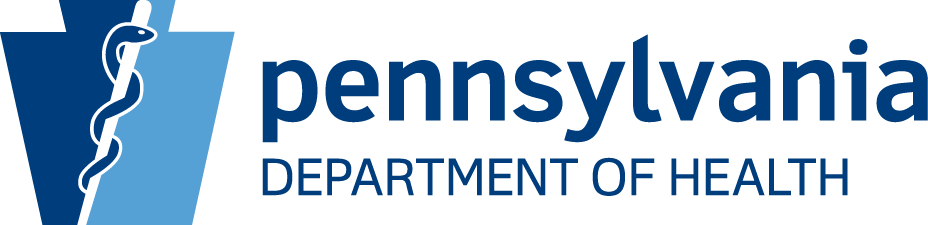 HD01574F*Contact Person:*Name of Individual/Clinic/Health Care System/Individual Practice:*Name of Individual/Clinic/Health Care System/Individual Practice:*Name of Individual/Clinic/Health Care System/Individual Practice:*Name of Individual/Clinic/Health Care System/Individual Practice:*Contact Person Title:*Street Address:*Street Address:*Street Address:*Street Address:*Phone:                                          *Fax:(   ) -     -      Ext.                (   ) -     -     *City:  *City:  *State:*Zip Code:     -    *Email Address:*Phone:                                            *Fax:(   ) -     -      Ext.                 (   ) -     -     *Phone:                                            *Fax:(   ) -     -      Ext.                 (   ) -     -     *Phone:                                            *Fax:(   ) -     -      Ext.                 (   ) -     -     *Phone:                                            *Fax:(   ) -     -      Ext.                 (   ) -     -     Cessation Counselor(s): (Enter at least one counselor. Add additional page(s) as necessary.)*Name: _     _Professional Discipline:      Physician/Physician extender/Nurse/Medical Assistant     Pharmacist     Oral Health Professional      Mental Health Professional      Drug & Alcohol Use Professional      Community Health Worker/Social Worker     Other Healthcare Professional     Public or Private Insurance Staff     Medicaid/HealthChoices Insurance Staff     Other not specified above: _______________________________If available, provide your Provider ID _     _	I have attached the Every Smoker Every Time Notification E-mail. Name: _     _Professional Discipline:Professional Discipline:      Physician/Physician extender/Nurse/Medical Assistant     Pharmacist     Oral Health Professional      Mental Health Professional      Drug & Alcohol Use Professional      Community Health Worker/Social Worker     Other Healthcare Professional     Public or Private Insurance Staff     Medicaid/HealthChoices Insurance Staff     Other not specified above: _______________________________If available, provide your Provider ID _     _	I have attached the Every Smoker Every Time Notification E-mail. To submit more cessation counselor names, add additional pages as necessary.Please indicate professional discipline.Cessation Counselor(s): (Enter at least one counselor. Add additional page(s) as necessary.)*Name: _     _Professional Discipline:      Physician/Physician extender/Nurse/Medical Assistant     Pharmacist     Oral Health Professional      Mental Health Professional      Drug & Alcohol Use Professional      Community Health Worker/Social Worker     Other Healthcare Professional     Public or Private Insurance Staff     Medicaid/HealthChoices Insurance Staff     Other not specified above: _______________________________If available, provide your Provider ID _     _	I have attached the Every Smoker Every Time Notification E-mail. Name: _     _Professional Discipline:Professional Discipline:      Physician/Physician extender/Nurse/Medical Assistant     Pharmacist     Oral Health Professional      Mental Health Professional      Drug & Alcohol Use Professional      Community Health Worker/Social Worker     Other Healthcare Professional     Public or Private Insurance Staff     Medicaid/HealthChoices Insurance Staff     Other not specified above: _______________________________If available, provide your Provider ID _     _	I have attached the Every Smoker Every Time Notification E-mail. To submit more cessation counselor names, add additional pages as necessary.Please indicate professional discipline.Cessation Counselor(s): (Enter at least one counselor. Add additional page(s) as necessary.)*Name: _     _Professional Discipline:      Physician/Physician extender/Nurse/Medical Assistant     Pharmacist     Oral Health Professional      Mental Health Professional      Drug & Alcohol Use Professional      Community Health Worker/Social Worker     Other Healthcare Professional     Public or Private Insurance Staff     Medicaid/HealthChoices Insurance Staff     Other not specified above: _______________________________If available, provide your Provider ID _     _	I have attached the Every Smoker Every Time Notification E-mail. Name: _     _Professional Discipline:Professional Discipline:      Physician/Physician extender/Nurse/Medical Assistant     Pharmacist     Oral Health Professional      Mental Health Professional      Drug & Alcohol Use Professional      Community Health Worker/Social Worker     Other Healthcare Professional     Public or Private Insurance Staff     Medicaid/HealthChoices Insurance Staff     Other not specified above: _______________________________If available, provide your Provider ID _     _	I have attached the Every Smoker Every Time Notification E-mail. To submit more cessation counselor names, add additional pages as necessary.Please indicate professional discipline.Cessation Counselor(s): (Enter at least one counselor. Add additional page(s) as necessary.)*Name: _     _Professional Discipline:      Physician/Physician extender/Nurse/Medical Assistant     Pharmacist     Oral Health Professional      Mental Health Professional      Drug & Alcohol Use Professional      Community Health Worker/Social Worker     Other Healthcare Professional     Public or Private Insurance Staff     Medicaid/HealthChoices Insurance Staff     Other not specified above: _______________________________If available, provide your Provider ID _     _	I have attached the Every Smoker Every Time Notification E-mail. Name: _     _Professional Discipline:Professional Discipline:      Physician/Physician extender/Nurse/Medical Assistant     Pharmacist     Oral Health Professional      Mental Health Professional      Drug & Alcohol Use Professional      Community Health Worker/Social Worker     Other Healthcare Professional     Public or Private Insurance Staff     Medicaid/HealthChoices Insurance Staff     Other not specified above: _______________________________If available, provide your Provider ID _     _	I have attached the Every Smoker Every Time Notification E-mail. To submit more cessation counselor names, add additional pages as necessary.Please indicate professional discipline.Cessation Counselor(s): (Enter at least one counselor. Add additional page(s) as necessary.)*Name: _     _Professional Discipline:      Physician/Physician extender/Nurse/Medical Assistant     Pharmacist     Oral Health Professional      Mental Health Professional      Drug & Alcohol Use Professional      Community Health Worker/Social Worker     Other Healthcare Professional     Public or Private Insurance Staff     Medicaid/HealthChoices Insurance Staff     Other not specified above: _______________________________If available, provide your Provider ID _     _	I have attached the Every Smoker Every Time Notification E-mail. Name: _     _Professional Discipline:Professional Discipline:      Physician/Physician extender/Nurse/Medical Assistant     Pharmacist     Oral Health Professional      Mental Health Professional      Drug & Alcohol Use Professional      Community Health Worker/Social Worker     Other Healthcare Professional     Public or Private Insurance Staff     Medicaid/HealthChoices Insurance Staff     Other not specified above: _______________________________If available, provide your Provider ID _     _	I have attached the Every Smoker Every Time Notification E-mail. To submit more cessation counselor names, add additional pages as necessary.Please indicate professional discipline.Location(s) of Cessation Services: (Enter at least one location. Add additional page(s) as necessary.)*Name of location: _     _Street Address: _     _ City: _     _   State: _  _ Zip Code:      -         County: _     _   Phone: (   ) -     -      Name of location: _     _Street Address: _     _ City: _     _   State: _  _ Zip Code:      -         County: _     _   Phone: (   ) -     -      Name of location: _     _Street Address: _     _ City: _     _   State: _  _ Zip Code:      -         County: _     _   Phone: (   ) -     -      Location(s) of Cessation Services: (Enter at least one location. Add additional page(s) as necessary.)*Name of location: _     _Street Address: _     _ City: _     _   State: _  _ Zip Code:      -         County: _     _   Phone: (   ) -     -      Name of location: _     _Street Address: _     _ City: _     _   State: _  _ Zip Code:      -         County: _     _   Phone: (   ) -     -      Name of location: _     _Street Address: _     _ City: _     _   State: _  _ Zip Code:      -         County: _     _   Phone: (   ) -     -      Location(s) of Cessation Services: (Enter at least one location. Add additional page(s) as necessary.)*Name of location: _     _Street Address: _     _ City: _     _   State: _  _ Zip Code:      -         County: _     _   Phone: (   ) -     -      Name of location: _     _Street Address: _     _ City: _     _   State: _  _ Zip Code:      -         County: _     _   Phone: (   ) -     -      Name of location: _     _Street Address: _     _ City: _     _   State: _  _ Zip Code:      -         County: _     _   Phone: (   ) -     -      Location(s) of Cessation Services: (Enter at least one location. Add additional page(s) as necessary.)*Name of location: _     _Street Address: _     _ City: _     _   State: _  _ Zip Code:      -         County: _     _   Phone: (   ) -     -      Name of location: _     _Street Address: _     _ City: _     _   State: _  _ Zip Code:      -         County: _     _   Phone: (   ) -     -      Name of location: _     _Street Address: _     _ City: _     _   State: _  _ Zip Code:      -         County: _     _   Phone: (   ) -     -      Location(s) of Cessation Services: (Enter at least one location. Add additional page(s) as necessary.)*Name of location: _     _Street Address: _     _ City: _     _   State: _  _ Zip Code:      -         County: _     _   Phone: (   ) -     -      Name of location: _     _Street Address: _     _ City: _     _   State: _  _ Zip Code:      -         County: _     _   Phone: (   ) -     -      Name of location: _     _Street Address: _     _ City: _     _   State: _  _ Zip Code:      -         County: _     _   Phone: (   ) -     -      *Counseling Services Provided:   Group        Individual        Phone        Virtual*Counseling Services Provided:   Group        Individual        Phone        Virtual*Counseling Services Provided:   Group        Individual        Phone        Virtual*Counseling Services Provided:   Group        Individual        Phone        Virtual*Counseling Services Provided:   Group        Individual        Phone        Virtual*Client Type(s):        Adult    Young Adult (18-24)   LGBT       Youth (14-17)    Pregnant Women    Practice Patients  Other: _     _*Client Type(s):        Adult    Young Adult (18-24)   LGBT       Youth (14-17)    Pregnant Women    Practice Patients  Other: _     _*Practice Language/Verbal Skills:  English        Spanish       Other: _     _*Practice Language/Verbal Skills:  English        Spanish       Other: _     _*Practice Language/Verbal Skills:  English        Spanish       Other: _     _Medical Assistance Information:If your program is approved, would you like to be referred to the Department of Human Services (DHS) for review and approval by Medical Assistance for reimbursement of tobacco cessation services?       Yes        NoIf available, provide your facility:   13-digit PROMISe number _     _and/or   NPI number: _     _Medical Assistance Information:If your program is approved, would you like to be referred to the Department of Human Services (DHS) for review and approval by Medical Assistance for reimbursement of tobacco cessation services?       Yes        NoIf available, provide your facility:   13-digit PROMISe number _     _and/or   NPI number: _     _Medical Assistance Information:If your program is approved, would you like to be referred to the Department of Human Services (DHS) for review and approval by Medical Assistance for reimbursement of tobacco cessation services?       Yes        NoIf available, provide your facility:   13-digit PROMISe number _     _and/or   NPI number: _     _Medical Assistance Information:If your program is approved, would you like to be referred to the Department of Human Services (DHS) for review and approval by Medical Assistance for reimbursement of tobacco cessation services?       Yes        NoIf available, provide your facility:   13-digit PROMISe number _     _and/or   NPI number: _     _Medical Assistance Information:If your program is approved, would you like to be referred to the Department of Human Services (DHS) for review and approval by Medical Assistance for reimbursement of tobacco cessation services?       Yes        NoIf available, provide your facility:   13-digit PROMISe number _     _and/or   NPI number: _     _*Attestation:   I agree with Treating Tobacco Use and Dependence, Clinical Practice Guideline: 2008 Update, for Cessation Program Standards and Regulations: https://www.ahrq.gov/professionals/clinicians-providers/guidelines-recommendations/tobacco/clinicians/update/index.html*Attestation:   I agree with Treating Tobacco Use and Dependence, Clinical Practice Guideline: 2008 Update, for Cessation Program Standards and Regulations: https://www.ahrq.gov/professionals/clinicians-providers/guidelines-recommendations/tobacco/clinicians/update/index.html*Attestation:   I agree with Treating Tobacco Use and Dependence, Clinical Practice Guideline: 2008 Update, for Cessation Program Standards and Regulations: https://www.ahrq.gov/professionals/clinicians-providers/guidelines-recommendations/tobacco/clinicians/update/index.html*Attestation:   I agree with Treating Tobacco Use and Dependence, Clinical Practice Guideline: 2008 Update, for Cessation Program Standards and Regulations: https://www.ahrq.gov/professionals/clinicians-providers/guidelines-recommendations/tobacco/clinicians/update/index.html*Attestation:   I agree with Treating Tobacco Use and Dependence, Clinical Practice Guideline: 2008 Update, for Cessation Program Standards and Regulations: https://www.ahrq.gov/professionals/clinicians-providers/guidelines-recommendations/tobacco/clinicians/update/index.html*Printed Name of Organization Representative/Individual: _______________________________________________*Signature of Organization Representative/Individual: ___________________________________________________*Title: _____________________________ *Date: _______*Printed Name of Organization Representative/Individual: _______________________________________________*Signature of Organization Representative/Individual: ___________________________________________________*Title: _____________________________ *Date: _______*Printed Name of Organization Representative/Individual: _______________________________________________*Signature of Organization Representative/Individual: ___________________________________________________*Title: _____________________________ *Date: _______*Printed Name of Organization Representative/Individual: _______________________________________________*Signature of Organization Representative/Individual: ___________________________________________________*Title: _____________________________ *Date: _______*Printed Name of Organization Representative/Individual: _______________________________________________*Signature of Organization Representative/Individual: ___________________________________________________*Title: _____________________________ *Date: _______For Department of Health Use:     Approved          Not approved     __________________________________________________                                                                               Signature of Department of Health Representative	Date Applicant Notified: __________             Date DHS Notified: __________For Department of Health Use:     Approved          Not approved     __________________________________________________                                                                               Signature of Department of Health Representative	Date Applicant Notified: __________             Date DHS Notified: __________For Department of Health Use:     Approved          Not approved     __________________________________________________                                                                               Signature of Department of Health Representative	Date Applicant Notified: __________             Date DHS Notified: __________For Department of Health Use:     Approved          Not approved     __________________________________________________                                                                               Signature of Department of Health Representative	Date Applicant Notified: __________             Date DHS Notified: __________For Department of Health Use:     Approved          Not approved     __________________________________________________                                                                               Signature of Department of Health Representative	Date Applicant Notified: __________             Date DHS Notified: __________